Publicado en París el 07/12/2022 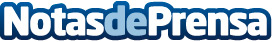 El Dr. Alejandro Acuña recibe el premio europeo de medicina estética 2022El reconocido doctor especializado en medicina estética avanzada, Dr. Alejandro Acuña, ha recibido el galardón The European Awards 2022 en el campo de Aesthetic Medicine (medicina estética) por su compromiso con la innovación, la formación y la excelencia en la aplicación de tratamientosDatos de contacto:Dr. Alejandro AcuñaKey Leader Opinion en Medicina Estética Avanzada988 210 201Nota de prensa publicada en: https://www.notasdeprensa.es/el-dr-alejandro-acuna-recibe-el-premio-europeo Categorias: Internacional Medicina Eventos Nombramientos Belleza Premios http://www.notasdeprensa.es